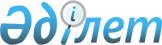 О внесении изменений и дополнений в постановление акимата района от 28 февраля 2011 года N 52 "Об организации общественных работ в Айыртауском районе на 2011 год"
					
			Утративший силу
			
			
		
					Постановление акимата Айыртауского района Северо-Казахстанской области от 29 апреля 2011 года N 159. Зарегистрировано Управлением юстиции Айыртауского района Северо-Казахстанской области 27 мая 2011 года N 13-3-135. Утратило силу - постановлением акимата Айыртауского района Северо-Казахстанской области от 6 января 2012 года N 3

      Сноска. Утратило силу - постановлением акимата Айыртауского района Северо-Казахстанской области от 06.01.2012 N 3      В соответствии со статьей 21 Закона Республики Казахстан от 24 марта 1998 года № 213 «О нормативных правовых актах», акимат района ПОСТАНОВЛЯЕТ:



      1. Утвердить прилагаемые изменения и дополнения, которые вносятся в постановление акимата района «Об организации общественных работ в Айыртауском районе на 2011 год» от 28 февраля 2011 года № 52 (31 марта 2011 года № 13 в газете «Айыртау таңы», 31 марта 2011 года № 13 в газете «Айыртауские зори»).



      2. Контроль за исполнением настоящего постановление возложить на заместителя акима района на Тлеубаеву Р.Р.



      3. Настоящее постановление вводится в действие по истечении десяти календарных дней со дня его первого официального опубликования.      Аким района                                К. Токтасин

Утверждены

постановлением акимата Айыртауского

района от 29 апреля 2011 года № 159 Изменения и дополнения, которые вносятся в постановление акимата Айыртауского района от 28 февраля 2011 года № 52 «Об организации общественных работ в Айыртауском районе на 2011 год»      В Перечне организаций, виды и объемы общественных работ, утвержденных постановлением акимата Айыртауского района от 28 февраля 2011 года № 52:

      в пункте «Государственное учреждение «Аппарат акима Володарского сельского округа»»:

      в строке: «Помощь в озеленении и благоустройстве территорий населенных пунктов», цифру «58» заменить цифрой «56», цифру «2598589» заменить цифрой «2508982»;

      дополнить строкой следующего содержания:
					© 2012. РГП на ПХВ «Институт законодательства и правовой информации Республики Казахстан» Министерства юстиции Республики Казахстан
				Помощь судебным исполнителям по ведению делопроизводстваПомощь до 300 исполнительским документам2,82бюджет района89607